Стартовал очередной этап Программы поддержки местных инициатив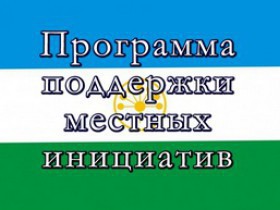 На территории муниципального района второй год будет проводиться работа по реализации программы поддержки местных инициатив (ППМИ). ППМИ - стартовала в  Республике Башкортостан в конце 2014 году. Она предусматривает выделение на конкурсной основе субсидий из республиканского  бюджета на реализацию проектов, наиболее важных для небольших сельских территорий, направленных на благоустройство территорий. При этом, отбор и реализация проектов в поселениях осуществляется при участии населения.Цель Проекта – выявить и решить проблемы поселения, на решение которых не хватает средств. Эти проблемы могут быть связаны с водоснабжением, внутрипоселковыми дорогами, небольшими мостами, домами культуры, освещением, благоустройством, детскими площадками и другими вопросами, относящимися к полномочиям поселения. На эти цели из республиканского бюджета выделяются субсидии (до 1,5 млн. рублей на поселение), получить которые смогут поселения, выигравшие на конкурсе программ. Победить в конкурсе смогут те поселения, которые наилучшим образом обеспечат два основных условия:1. Участие населения в подготовке и реализации Проекта. На стадии подготовки население должно принимать непосредственное участие в выборе программы для финансирования. Чем больше жителей будет участвовать в собрании по определению проблемы и выбору программы, тем больше шансов на победу у конкурсной заявки поселения. При этом крайне важно, что большая часть проблем населенного пункта может быть решена только с непосредственным участием населения и под его непосредственным контролем.2. Привлечение дополнительных денежных средств для финансирования программы (софинансирование). Софинансирование может быть обеспечено из трех источников: со стороны населения, юридических лиц (спонсоров) и местного бюджета. Софинансирование важно потому, что его наличие показывает реальную заинтересованность участников в реализации проекта, и делает их ответственными за его результаты. Кроме того, софинансирование является обязательным условием для получения субсидии из вышестоящего бюджета. В рамках ППМИ установлены минимальные пороги софинансирования со стороны местного бюджета поселения – 5% и населения – 3%. При этом уровень софинансирования может быть и выше - чем больше будет вклад, тем больше вероятность того, что поселение станет победителем конкурсного отбора, и получит субсидию из республиканского бюджета. По отношению к софинансированию со стороны юридических лиц минимального порога не установлено, но и в этом случае величина вклада увеличивает шансы на получение субсидии.      Первостепенными задачами ППМИ являются - активизация населения в решении местных проблем и развитие общественной инфраструктуры в сельской местности.                                                                                                         В настоящее время идет первый этап реализации программы на 2017 год по муниципальному району, который завершится проведением итоговых собраний.У нас есть все шансы победить. Для этого необходимо:1. Максимальное участие населения в программе, пригласить на собрание  всех друзей, родных и близких.2. Принять участие в финансировании (денежный вклад или вклад трудом, материалами).3. Наличие дополнительных источников софинансирования проекта (юридические лица, ИП и пр.).